Choose a LocationSuggested EquipmentSample Container (1 Gallon / 4 Liter Cubetainer)FunnelBucketRopeBags, 15 x 24Security SealSample Control & Chain of Custody formGenerator (if required)Extension Cord (if required)GlovesDistilled or deionized water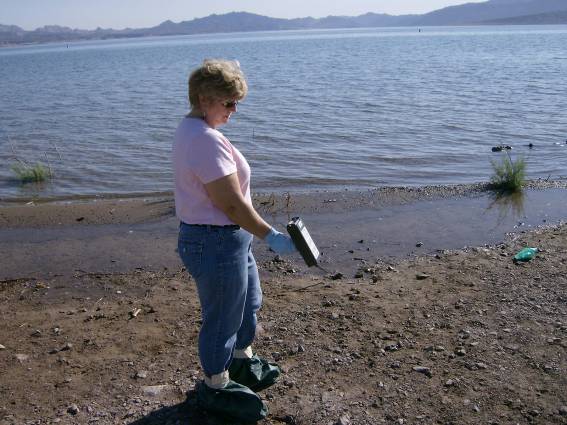 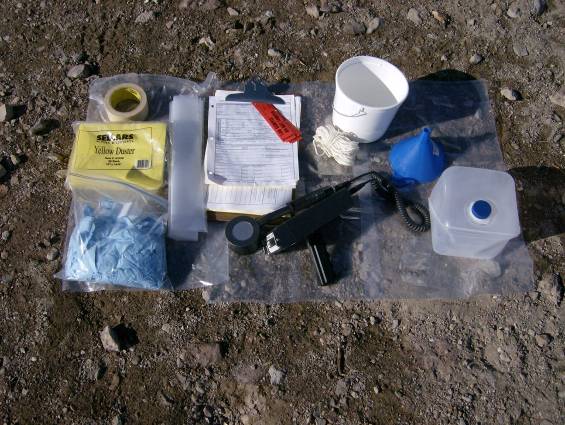 Gather all the required equipment before you depart for the field.  This is a list of suggested equipment.  Add or remove equipment as needed.Choose a sampling location. Perform an exposure rate survey (waist high) and a contamination survey (ground).  Record the measurements. Take a picture of the sample location and surrounding area.  Submit with the other sample collection information.Choose a sampling location. Perform an exposure rate survey (waist high) and a contamination survey (ground).  Record the measurements. Take a picture of the sample location and surrounding area.  Submit with the other sample collection information.At the sample location, arrange all needed supplies on a clean surface.At the sample location, arrange all needed supplies on a clean surface.Choose a location to collect the sample.  Ensure enough water is available to fill a one-liter sample container.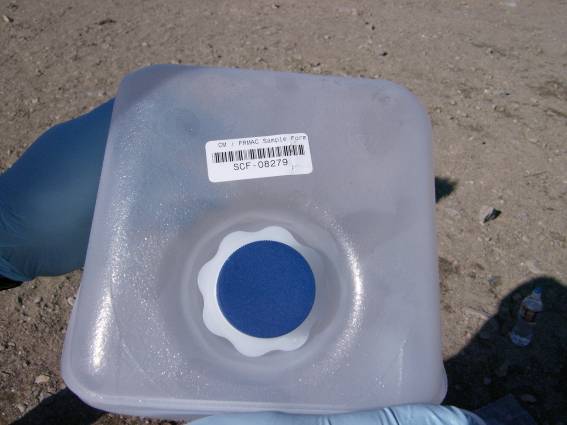 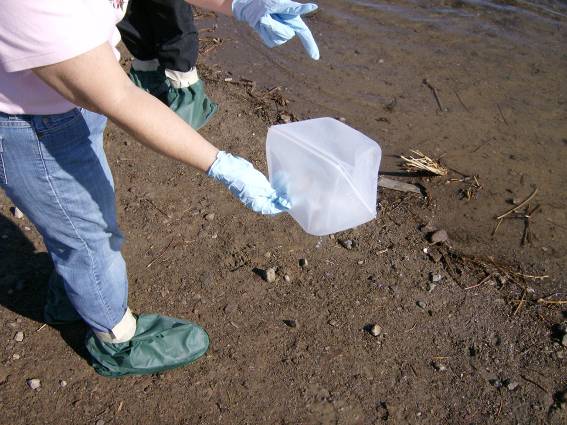 Choose an area that is open, not sheltered by trees or high brush.  Little or no current.Place a SCF barcode on the sample container.Place a SCF barcode on the sample container.Rinse out the sample container and cap with deionized or distilled water.Rinse out the sample container and cap with deionized or distilled water.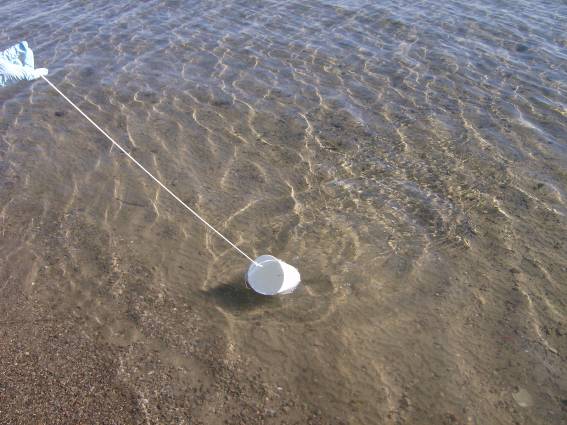 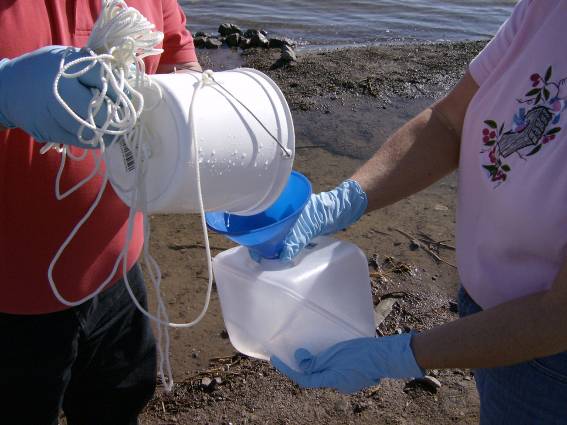 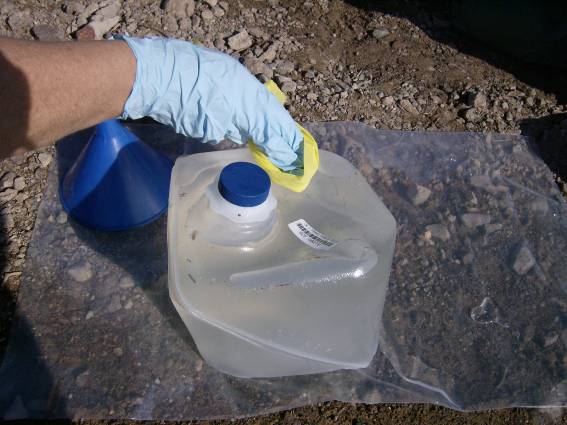 If needed attach the rope to the bucket. Collect the surface water. If needed attach the rope to the bucket. Collect the surface water. Using the funnel, fill the 1 gallon (4 liter) sample container.  Stop 1 inch from the top.Using the funnel, fill the 1 gallon (4 liter) sample container.  Stop 1 inch from the top.If needed, rinse the outside of the container with deionized or distilled water.  Dry the outside of the sample container.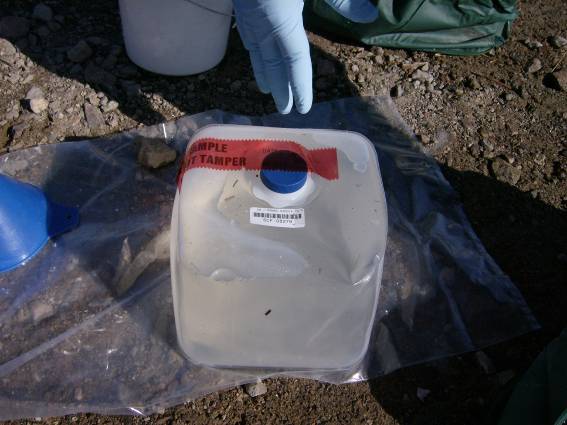 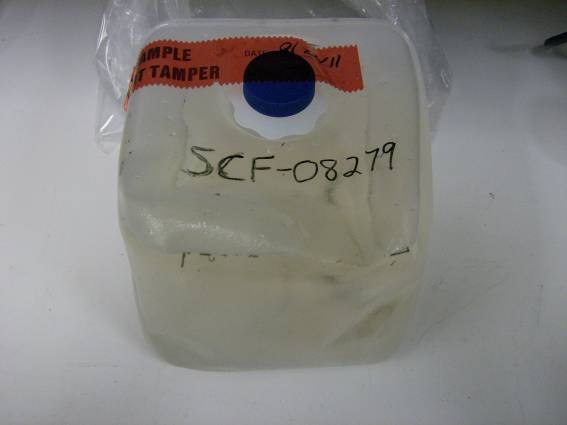 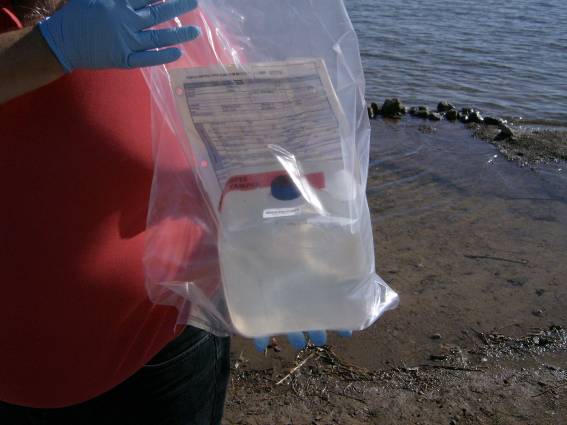 To prevent leaks, wrap tape around the lid and container (not shown in the picture).  Place a Security Seal over the opening.To prevent leaks, wrap tape around the lid and container (not shown in the picture).  Place a Security Seal over the opening.If needed, use an indelible marker to write the SCF Number on the sample container.  Place into a clean plastic bag.If needed, use an indelible marker to write the SCF Number on the sample container.  Place into a clean plastic bag.Complete the Sample Control and Chain of Custody Form and input into the tablet.If background permits, survey the sample bag and record results on the SCF.